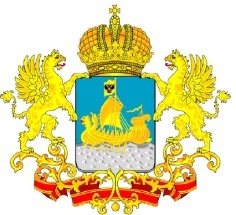 ДЕПАРТАМЕНТ ГОСУДАРСТВЕННОГОРЕГУЛИРОВАНИЯ ЦЕН И ТРИФОВКОСТРОМСКОЙ ОБЛАСТИП О С Т А Н О В Л Е Н И Еот «05»  августа  2015 года			        		         № 15/122О  правлении  департамента  государственного регулирования цен и тарифов  Костромской области и о признании утратившими силу  отдельных  постановлений департамента государственного регулирования цен и тарифов Костромской областиВ соответствии с постановлением Правительства Российской Федерации от 21 февраля 2011 года № 97 «Об утверждении типового положения об органе исполнительной власти субъекта Российской Федерации в области государственного регулирования тарифов», постановлением администрации Костромской области от 31 июля          2012 года № 313-а «О департаменте государственного регулирования цен и тарифов Костромской области» департамент государственного регулирования цен и тарифов Костромской области,  ПОСТАНОВЛЯЕТ:1. Назначить членами правления департамента государственного регулирования цен и тарифов Костромской области:Солдатову Ирину Юрьевну - директора департамента государственного регулирования цен и тарифов Костромской области, председателя правления;Соловьеву Екатерину Сергеевну - главного специалиста - эксперта отдела финансов, проверок и контроля департамента государственного регулирования цен и тарифов Костромской области, секретаря правления;Макарову Юлию Анатольевну - начальника юридического отдела департамента государственного регулирования цен и тарифов Костромской области;Мокину Татьяну Александровну - консультанта отдела регулирования услуг транспорта, социально значимых услуг и иных регулируемых видов деятельности департамента государственного регулирования цен и тарифов Костромской области;Осипова Петра Леонидовича - первого заместителя директора департамента государственного регулирования цен и тарифов Костромской области;Покровскую Светлану Александровну - начальника отдела финансов, проверок и контроля департамента государственного регулирования цен и тарифов Костромской области;Радаеву Марину Владимировну - заместителя руководителя управления - начальника отдела антимонопольного контроля и информационного анализа Управления Федеральной антимонопольной службы по Костромской области (по согласованию);Сокова Дмитрия Евгеньевича - представителя от НП «Совет рынка по организации эффективной системы оптовой и розничной торговли электрической энергией и мощностью» (по согласованию);Якимову Людмилу Александровну - заместителя директора департамента государственного регулирования цен и тарифов Костромской области.2. Представители от НП «Совет рынка по организации эффективной системы оптовой и розничной торговли электрической энергией и мощностью» и Управления федеральной антимонопольной службы по Костромской области, указанные в пункте 1 настоящего постановления, принимают участие в работе правления при рассмотрении и принятии решений по вопросам регулирования цен (тарифов) в области электроэнергетики.3. Признать утратившими силу:1) постановление департамента государственного регулирования цен и тарифов Костромской области от 16 августа 2012 года № 12/165 «О правлении департамента государственного регулирования цен и тарифов Костромской области»;2) постановление департамента государственного регулирования цен и тарифов Костромской области от 19 сентября 2012 года № 12/191 «О внесении изменений в постановление департамента государственного регулирования цен и тарифов Костромской области от 16 августа 2012 года  №12/165»;3) постановление департамента государственного регулирования цен и тарифов Костромской области от 1 ноября 2012 года № 12/255 «О внесении изменений в постановление департамента государственного регулирования цен и тарифов Костромской области от 16 августа 2012 года   №12/165»;4) постановление департамента государственного регулирования цен и тарифов Костромской области от 12 марта 2013 года № 13/29 «О внесении изменений в постановление департамента государственного регулирования цен и тарифов Костромской области от 16 августа 2012 года №12/165»;5) постановление департамента государственного регулирования цен и тарифов Костромской области от 5 июня 2013 года № 13/112 «О внесении изменений в постановление департамента государственного регулирования цен и тарифов Костромской области от 16 августа 2012 года №12/165»;6) постановление департамента государственного регулирования цен и тарифов Костромской области от 11 марта 2014 года № 14/23 «О внесении изменений в постановление департамента государственного регулирования цен и тарифов Костромской области от 16 августа 2012 года №12/165»;7) постановление департамента государственного регулирования цен и тарифов Костромской области от 25 августа 2014 года № 14/114 «О внесении изменений в постановление департамента государственного регулирования цен и тарифов Костромской области от 16 августа           2012 года №12/165»;8) постановление департамента государственного регулирования цен и тарифов Костромской области от 15 сентября 2014 года № 14/129 «О внесении изменений в постановление департамента государственного регулирования цен и тарифов Костромской области от 16 августа           2012 года №12/165»;9) постановление департамента государственного регулирования цен и тарифов Костромской области от 13 февраля 2015 года № 15/12 «О внесении изменений в постановление департамента государственного регулирования цен и тарифов Костромской области от 16 августа           2012 года №12/165»;10) постановление департамента государственного регулирования цен и тарифов Костромской области от 17 апреля 2015 года № 15/68 «О внесении изменений в постановление департамента государственного регулирования цен и тарифов Костромской области от 16 августа 2012 года №12/165»;4. Настоящее постановление вступает в силу со дня его официального опубликования.Директор   департамента                                                        И.Ю.Солдатова